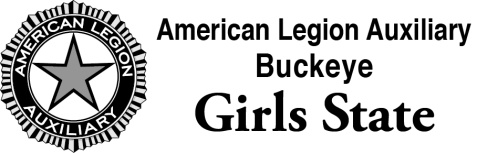 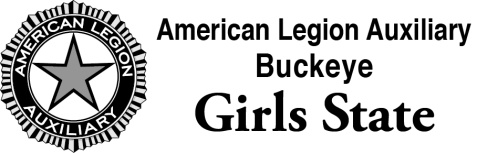 BUCKEYE GIRLS STATEDistrict Orientation Schedule – Spring 2019DistrictDateHost Unit NumberLocationRegistration TimeOrientation ConvenesAdditional InformationBGS Staff Member to Assist with the Orientation14/14/2019183405 E Front St, Pemberville OH1:30 PM2:00 PMGwen Schroeder-Zulch & Denise Conrad14/28/2019320204 Illinois Ave.,Maumee OH1:30 PM2:00 PMGwen Schroeder-Zulch & DeniseConrad25/1/2019268413 N. State St.Delphos OH6:30 PM7:00 PMShirley Maurer & Diana Hausfield25/5/201924106458 St. Rt. 66New Bremen OH1:00 PM1:30 PMShirley Maurer & Diana Hausfield35/4/2019707200 National RoadEnglewood, Ohio 453223:00 PMCarol T. Robinson45/5/2019194401 Reading Rd.,Mason OH12:00 PM1:00 PMCarmella Fugate54/2/2019169280 S Washington St.,Tiffin OH6:30 PM7:00 PMLinda Close54/11/201941406 W Main St.,Norwalk OH6:30 PM7:00 PMLinda Close54/13/2019202620 N Broadway St.,Medina OH10:30 AM11:00 AMKristin Little54/28/201932689 E Main St.,Shelby OH1:30 PM2:00 PMLinda Close65/18/2019254180 W. Maple St,Johnstown OH10:30 AM11:00 AMVicky Buck7TBD85/19/201911279 Canal St, Lancaster OH1:00 PM1:30 PMVicky Buck94/13/20192144304 Center St.,Willoughby OH9:45 AM10:00 AMRene Reese104/28/2019667224 Wood St, North East Canton OH1:00 PM1:30 PMFoltz Community C enterBeth Toalston &Martha Lee Thatcher115/19/20197174 S Main St.,Roseville OH1:30 PM2:00 PMCarole Sowards &Shelley Riggs125/5/20191443253 S High St.,Columbus OH1:45 PM2:00 PMLook for Dollar GenVicky Buck134/7/201961019944 Sheldon RdBrook Park, OH11:30 AM12:00 PMDiann Long145/5/20194961945 Mogadore Rd,Kent OH1:00 pm2:00pmKaren Peel